РЕШЕНИЕ               Руководствуясь Бюджетным кодексом Российской Федерации, Федеральным законом от 06.10.2003г. № 131-ФЗ «Об общих принципах организации местного самоуправления в Российской Федерации», Уставом муниципального образования «Уляпское сельское поселение», Совет народных депутатов муниципального образования  «Уляпское сельское поселение»РЕШИЛ:Внести в решение Совета народных депутатов муниципального образования «Уляпское сельское поселение» от 31.03.2021 г. № 197 «Об утверждении Положения о бюджетном процессе в муниципальном образовании  «Уляпское  сельское поселение» следующие изменения:Изложить в новой редакции:1.1. Подпункт 3 пункта 10 статьи 9 «Нормативы отчислений от налоговых доходов в бюджеты поселений, устанавливаемые (подлежащие установлению) муниципальными правовыми актами Совета народных депутатов муниципального образования «Уляпское сельское поселение»1.2. Подпункт 8 пункта 1 статьи 10 «Реестром источников доходов бюджета муниципального образования «Уляпское сельское поселение»2. Добавить в пункт 1 статьи 10 следующие слова: «Предоставить контрольно-счетной палате МО «Красногвардейский район» проект бюджета до 15 ноября текущего года, для проведения аналитического анализа. (Вступает в силу с 01.01.2023 года)3. Опубликовать данное решение в газете «Дружба», а также разместить на официальном сайте администрации муниципального образования «Уляпское сельское поселение» в сети «Интернет» www.уляпское.рф 4. Направить настоящее решение главе муниципального образования «Уляпское сельское поселение» для подписания и опубликования.5. Данное решение вступает в силу с момента опубликования.Председатель Совет народных депутатовмуниципального образования«Уляпское  сельское поселение»                                                     Ф.М. Хуажева	                                                                       Глава муниципального образования «Уляпское сельское поселение»                                                   А.М. Куфанов       РОССИЙСКАЯ ФЕДЕРАЦИЯРЕСПУБЛИКА АДЫГЕЯКРАСНОГВАРДЕЙСКИЙ РАЙОНСОВЕТ НАРОДНЫХ ДЕПУТАТОВМУНИЦИПАЛЬНОГООБРАЗОВАНИЯ«УЛЯПСКОЕ СЕЛЬСКОЕ  ПОСЕЛЕНИЕ»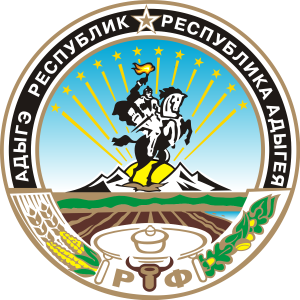 УРЫСЫЕ ФЕДЕРАЦИЕ  АДЫГЭ РЕСПУБЛИК       МУНИЦИПАЛЬНЭ                 ГЪЭПСЫКIЭ ЗИIЭ     «УЛЭПЭ КЪОДЖЭ ПСЭУПIЭМ»     ИНАРОДНЭ ДЕПУТАТМЭ       Я СОВЕТПринято 19-ой сессией Совета народных депутатов муниципального образования «Уляпское сельское поселение» пятого созыва15.11.2022 г. № 98О внесении изменений в Решение Совета народных депутатов муниципального образования «Уляпское сельское поселение» от 31.03.2021г. № 197 «Об утверждении Положения о бюджетном процессе в муниципальном образовании  «Уляпское  сельское поселение»